 	+	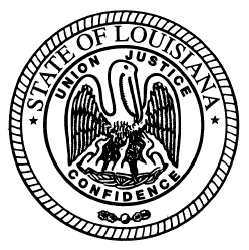   State of Louisiana State Licensing Board for Contractors AGENDACommercial board Meeting		December 20, 2012		ROLL CALL – Ms. Sharon Fabre PLEDGE OF ALLEGIANCE – Mr. Christopher Stuart, Member INVOCATION & INTRODUCTION – Judge Darrell White, Retired, Hearing OfficerConsider Minutes of the November 15, 2012 Commercial Board Meeting.Welcome / Introductions – Mr. Michael McDuff, Executive DirectorNEW BUSINESSC.	JUDGMENT HEARING(S):1.	a)	Igloo Air & Electric, LLC, Pineville, Louisiana – Consideration of alleged violation for having a judgment which was rendered by the 9th Judicial District Court, Div. D, No. 244-602, Rapides Parish, Louisiana, on July 11, 2012, in which this holder of commercial contractor’s license number 55722, was ordered to pay $8,977.92 plus fees and interest in favor of Southern Pipe & Supply Company, Inc.  La. R. S. 37:2150 - 2192, Rules and Regulations of the Board Sec. 115 (C).b)	Area Wide Contractors, LLC, Pineville, Louisiana – Consideration of an alleged violation by Mr. Wesley Ray Warren, Member and Qualifying Party, holder of commercial contractor’s license numbers 50695, for having a judgment against the companies of which he was owner, which was rendered by the 9th Judicial District Court, Div. D, No. 244-602, Rapides Parish, Louisiana, on July 11, 2012, was ordered to pay $8,977.92, plus fees and interest in favor of Southern Pipe & Supply Company, Inc.  La. R.S. 37:2150- 2192, Sec. 2158 (A)(9).	c)	The Linc Group, LLC, Pineville, Louisiana – Consideration of an alleged violation by Mr. Kevin Joe Gill, Member and Qualifying Party, holder of commercial contractor’s license number 48230 and inactive residential contractor’s license number 89565, for having a judgment against the companies of which he was owner, which was rendered by the 9th Judicial District Court, Div. D, No. 244-602, Rapides Parish, Louisiana, on July 11, 2012, was ordered to pay $8,977.92 plus fees and interest in favor of Southern Pipe & Supply Company, Inc.  La. R.S. 37:2150- 2192, Sec. 2158 (A)(9).d.	Compliance Hearing(S): 1.	Coastwide Construction, LLC, Lake Charles, Louisiana – Consideration of an alleged violation for having problems relating to the ability of the contractor, its qualifying party, or any of its principal owners or principal shareholders to engage in the business of contracting, as demonstrated by their prior contracting business experience at 211 Pete Seay Circle, Hackberry, Louisiana, 115 Rogers Lane, Cameron, Louisiana, 4814 West Creole Highway, Cameron, Louisiana, 2339 Gulf Beach Highway, Cameron, Louisiana and 142 Alvin Road, Cameron, Louisiana.  La. R.S. 37:2158(A)(9).2.	Handy Realtors, Inc., New Orleans, Louisiana – Consideration of an alleged violation for  having problems relating to the ability of the contractor, its qualifying party, or any of its principal owners or principal shareholders to engage in the business of contracting, as demonstrated by their prior contracting business experience at 3804 Eastview Drive, Harvey, Louisiana.  La R.S. 37:2158(A)(9).3.	Keven Orlando Caside, Marrero, Louisiana – Consideration of an alleged violation for having problems relating to the ability of the contractor, its qualifying party, or any of its principal owners or principal shareholders to engage in the business of contracting, as demonstrated by their prior contracting business experience at 2921/2923 Baronne Street, New Orleans, Louisiana.  La. R.S. 37:2158(A)(9).4.	James Dellafiora, Baton Rouge, Louisiana – Consideration of an alleged violation for having problems relating to the ability of the contractor, its qualifying party, or any of its principal owners or principal shareholders to engage in the business of contracting, as demonstrated by their prior contracting business experience at The Momma Goldberg's Deli project in Hammond, Louisiana.  La. R.S. 37:2158(A)(9).5.	Terry McCall Builders, Bossier City, Louisiana – Consideration of an alleged violation for acting as a contractor to perform work without possessing a Louisiana state contractor’s license, at the Willow Chute Storage project ($124,871.54), Bossier City, Louisiana.  La. R.S. 37:2160 (A)(1).OLD BUSINESSe.	COMPLIANCE HEARING/Continuance(s):1.	Fusion Construction, Inc., Marrero, Louisiana - Consideration of an alleged violation for being disqualified or debarred by the Hazard Mitigation Grant Program.  La. R.S. 37:2158(A)(10).2.	Qwest Construction, LLC, Baton Rouge, Louisiana – Consideration of an alleged violation for having problems relating to the ability of the contractor, its qualifying party, or any of its principal owners or principal shareholders to engage in the business of contracting, as demonstrated by their prior contracting business experience at 284 Walter Road, River Ridge, Louisiana.  La. R.S. 37:2158(A)(9).F.	COMPLIANCE REHEARING(S)/REQUEST FOR REHEARING(S):	1.	Bass Contractors, Inc., Metairie, Louisiana - Consideration of an alleged violation for failure to provide the requested documentation during the time afforded for work on the Kendra Edward project ($89,250.00), 1635 France Street, New Orleans, Louisiana.  La. R.S. 37:2158(A)(3) and Sec. 101 Rules and Regulations of the Board.Decision & Civil Penalty assessed at the May 17, 2012 Residential Committee Meeting:  A Motion was made to find BASS CONTRACTORS, INC in violation and to allow 10 days to provide the requested information.  If the information is not received by the Board, the License of BASS CONTRACTORS, INC. will be immediately revoked.  The Motion passed.2.	Gregory Daniel Huskey, New Orleans, Louisiana – Consideration of an alleged violation for having problems relating to the ability of the contractor, its qualifying party, or any of its principal owners or principal shareholders to engage in the business of contracting, as demonstrated by their prior contracting business experience at 136 Jeanne Drive ($130,000.00), Avondale, Louisiana. La. R.S. 37:2158 (A)(9).Decision & Civil Penalty assessed at the August 16, 2012 Residential Committee Meeting:  A Motion was made by Mr. Meredith which was seconded by Mr. Weston to accept a no contest plea.  The Motion passed.  A Motion was made by Mr. Mallet which was seconded by Mr. Meredith to place GREGORY DANIEL HUSKEY on one year of probation, and to allow 60 days to provide an additional qualifying party.  The Motion passed.  G.	COMPLIANCE HEARING(S)/RECONSIDERATION OF PENALTY:1.	Alessi Construction, L.L.C., Baton Rouge, Louisiana – Consideration of an alleged violation for problems relating to the ability of the contractor, its qualifying party, or any of its principal owners or principal shareholders to engage in the business of contracting, as demonstrated by their prior contracting business experience, at 2821 Theodosia ($38,900.00), Baton Rouge, Louisiana.  La. R.S. 37:2158 (A)(9).Decision & Civil Penalty assessed at the February 1, 2012 Residential Committee Meeting:  A Motion was made by Mr. Ward to find ALESSI CONSTRUCTION, LLC in violation which was seconded by Ms. Wendel.  The Motion passed.  A Motion was made by Ms. Gibson and was seconded by Ms. Wendel to fine ALESSI  CONSTRUCTION, LLC $500.00 and 1 year probation.  The Motion passed.  H.	COMMITTEE REPORTS:	1.	Report from the Staff -Ms. Dupuy	2.	Building Committee – Mr. Graham	3.	Classification and Testing Committee – Mr. Weston / Mr. Dupuy	4.	Legislative/Rules and Regulations Committee – Mr. Gallo	5.	Act 725 Committee – Mr. Meredith	6.	Finance Committee – Mr. Dupuy 7.	Residential Building Committee – Mr. BadeauxI.	Consideration of residential applications, home improvement registrations and residential licensure exemptions as listed and attached to the agenda.  (Pages 4-10) J.	Consideration of commercial licensure exemptions as listed and attached to the agenda. (Pages 12&13)K.	Consideration of mold remediation application as listed and attached to the agenda. (Page 15)L.	Consideration of additional classifications as listed and attached to the agenda. (Pages 17&18)M.	Consideration of commercial applications as listed and attached to the agenda. Pending All Requirements Being Met  (Pages 20 -25)Regular Commercial Applications  (Pages 26)ADJOURNMENTResidential Building license applications  (pending all requirements being met)COMPANY NAMESACT CONSTRUCTION, LLC	P.O. Box 1682, Ponchatoula, LA  70454BCE INVESTMENTS, INC.	214 Veterans Blvd, Denham Springs, LA  70726BEDINGFIELD CONSTRUCTION, LLC		2402 Wesley Circle, Bossier City, LA  71111BOLDS, WILFRED A.6300 Oxford Place, New Orleans, LA 70114CATES CONSTRUCTION, LLC		284 Back Forty Road. DeRidder, LA  70634COAST CONTEMPORARY CONSTRUCTION, LLC	421 Blackwater River Drive, Lafayette, LA  70508D. SMITH CONSTRUCTION, LLC   15327 W. P. Stewart Road, Bogalusa, LA   70427DEMORAN, JR., MICHAEL G. 		107 Devereaux Dr, Slidell, LA  70461	ELITE DESIGN HOMES LA, LLC	606 W Morris Ave, Hammond, LA	70403FAY HOMES, LLC		1551 Labarre St., Mandeville, LA  70448GDP ENTERPRISES, INC.	517 Johns Hopkins Drive, Kenner, LA  70065GODEAUX BUILDERS, LLC		203 Choupique Road, Eunice, LA  70535HINES PROPERTIES & SERVICES, LLC	P. O. Box 537, Slidell, LA	70459JOHNNY BARNES CONSTRUCTION COMPANY, LLC	504 Caroline Street, New Iberia, LA  70560L.D. WOODARD CONSTRUCTION & DEVELOPMENT, LLC		1 Lakeshore Dr Ste 1640A, Lake Charles, LA  70629LOUISIANA SKILLED LABOR, LLC		3115 Prytania Street, New Orleans, LA  70115MUSTANG SPECIALTY BUILDERS, LLC	11112 Hwy 37, Sibley, LA  71073P & H BUILDERS, LLC		P.O. Box 56, St. Amant, LA  70774PHOENIX CONTRACTOR SERVICES, LLC502 Rosedale Drive, Destrehan, LA  70047PRIME RESIDENTIAL CONTRACTORS, LLC		17732 Highland Dr Ste G Box 132, Baton Rouge, LA  70810R&A GILMORE ENTERPRISES, LLC			518 Lenard Lane, West Monroe, LA  71292RANDY MILITELLO CONSTRUCTION, INC.7770 Antioch Road, Baton Rouge, LA 70817TEE THIERRY CONSTRUCTION, LLC	6300 Estate Lane, Lake Charles, LA  70605WPJ CONTRACTING & ASSOCIATES, LLC	5730 Rockcrest Dr, Shreveport, LA	71119HOME IMPROVEMENT REGISTRATION APPLICATIONS(PENDING ALL REQUIREMENTS BEING MET)COMPANY NAM(S)3 TIGERS CONSTRUCTION, LLC	6309 Morton, Metairie, LA  70003ACADIAN HOME IMPROVEMENT, LLC	10615 Airline Hwy Lot170, Baton Rouge, LA  70816ADAM G. CARPENTER OR CHRISTOPHER M. BILLIOT, LLC	102 S Chinchuba Gardens, Mandeville, LA	70471ANDERSON, JR., EMERSON R.		20265 Reams Rd	, Zachary, LA  70791ANDREW, BRYAN O.	601 Manson Avenue, Metairie, LA  70001ANGELA DESIGNER HOMES, INC.			PO Box 673, Madisonville, LA  70447ATLAS CONSTRUCTION GROUP, LLC			20272 Garland St, Covington, LA  70435BANKS, BARBARA		PO Box 761, Haughton, LA  71037BARDELL ENTERPRISES, LLC		4601 St. Bernard Avenue, New Orleans, LA	70122BAYOU REMODELING OF JEFFERSON, LLC	208 2nd Street, Gretna, LA  70053BCS, INC., OF ARKANSAS		P. O. Box 191, El Dorado, AR  71730BH SERVICES, LLC					43184 Bayou Narcisse Road, Gonzales, LA  70737BIG MIKE'S HANDYMAN SERVICE, LLC105 Eula Drive, Lafayette, LA  70506-6047BLANCO ROOFING, LLC13653 Devall Rd, Baton Rouge, LA  70818BROWN, VINCENTP. O. Box 614, Ruston, LA  71273C & R ROOFING, LLC3508 Hero Drive, Gretna, LA  70053CADDO CRAFTSMAN, LLCP. O. Box 53171, Shreveport, LA  71135CANGELOSI ENTERPRISES, LLC35 5th Street, Gretna, LA	70053CASS, JAMIE L. 		6253 Hwy 8, Bentley, LA	71407CLEILA CONSTRUCTION, LLC	1717 Schnell Drive, Arabi, LA  70032CHALER, BOBBY G.		891 Ed's Blvd, Shreveport, LA  71107CHESSON, JR, ALLEN LEE	7021 Curtis Lane	Lake Charles LA  70607	CONTRACT SERVICES, LLC13 Rue Calais, Kenner, LA  70065CORZINE, THOMAS J.	307 W Spruce St., Crowley, LA  70526CUSTOM COUNTERTOPS AND FLOORS, LLC6048 Hickory Ridge Blvd, Baton Rouge, LA	  70817D AND S CONSTRUCTION, TOTAL RENOVATION, LLCP. O. Box 3774, New Orleans, LA  70177D MAINTENANCE, LLC	3821 Kahns Road	, Port Allen, LA  70767D REED INVESTMENTS, INC.	10909 Sabo Rd Ste210, Houston, TX  77089D. LEVRON CONTRACTORS, LLC206 Ada Rd, Houma, LA  70364DAULTON CONSTRUCTION, LLC931 Erving Rd, Spearsville, LA  71277DECORATIVE CONCRETE COATINGS, LLC2124 Dogwood Drive, Monroe, LA  71201EM IMPROVEMENTS, LLC	4115 Coliseum Street, New Orleans, LA  70115ENRICH HOME IMPROVEMENT, LLC	113 Turtledove Drive, Monroe, LA	  71203FARRIER, ALBERT		38208 E Pearl River Street, Slidell, LA  70460FIREBALL RENOVATIONS, LLC330 Eden Blvd, Slidell, LA  70458FIRM HOLDINGS, LLC	153 River Oaks Dr, Laplace, LA  70068FIRST IMPRESSIONS CONSTRUCTION, LLC147 Carondelet, New Orleans, LA  	70130FLIPS N MORE, LLC	1715 S Houmas Ave, Gonzales, LA  70737GOSS, DANIEL 806 Yaney Street, Marshall, TX  75670GRIND CRETE, LLC31135 Susie Circle North, Denham Springs, 	LA  70726GRO-GREEN, INC.17555 S. Harrells Ferry Road, Baton Rouge, LA  70816HERNANDEZ PAINTING & TRIMWORKS, INC.	407 E. Shamrock Street, Pineville, LA  71360 HOSEY MANAGEMENT GROUP, LLC7741 Symmes Avenue, New Orleans, LA  70127IVEY SMITH41 Franks Road, Pineville, LA  71360 J & B CONST., LLC	1617 Alvar Street, New Orleans, LA  70117J&C Home Remodeling, LLC6212 Cameron Blvd., New Orleans, LA  70122JDL CONSTRUCTION AND DEMOLITION, LLC	63 Elmwood Drive, Destrehan, LA	70047JP HOME IMPROVEMENTS, LLC	114 Crespo Ave, St. Rose, LA  70087JR GLOBAL CONSTRUCTION, LLC	2522 Division St., Metairie, LA  70001KAYS CONSTRUCTION, LLC276 Mohawk Lane, Zwolle, LA  71486KINGS OF THE OUTDOOR, LLC		P. O. Box 2833, Harvey, LA  70059KIS SERVICES, LLC	106 General Gardner Ave., Lafayette, LA  70501KNEFELY, HEATH SCOTT		268 Cat Tail Trl, Benton, LA 71006LA-NINETY-EIGHT PROPERTIES, LLC	1808 Lake Michigan, Harvey, LA  70058LB RENOVATIONS, LLC73 Mason Avenue, Gretna, LA  70053LOPEZ, ROBERTO15217 Point Chenier, Avenue, Baton Rouge, LA  70807M & M CUSTOM PATIOS, INC.		4857 Mill Grove Lane, Marrero, LA  70072MARJET SERVICES, LLC	2587 Hwy 519, Athens, LA  71003MASTER STUCCO, INC				32792 Fox Run Dr, Walker, LA  70785MIDSTATE CENTRAL DEVELOPERS, LLC	1803 Enterprise Rd, Alexandria, LA  71303MITCHELL, SR., CHARLES EARL32350 Highway 16, Bldg. F2, Denham Springs, LA  70726MULTI-CONCEPTS CORPORATION	P.O. Box 12247, Alexandria, LA  71315-2247MUSTANG SPECIALTY BUILDERS, LLC	11112 Hwy 371, Sibley, LA  71073PERRY, WALTER			28212 Freddie Street, Shreveport, LA  71107PREMIER BATHS, INC.		2330 S. Nova Road, South Daytona, FL  32119R-T-GO HOLDINGS, LLC2124 MacArthur Drive, Alexandria, LA  71315 RIZO HOME IMPROVEMENT, LLC	2732 Helena Street, Kenner, LA  70062SCHNEIDER HOME IMPROVEMENT, LLC	336 Lismore Lane, Covington, LA	70433SELZER, JR., JEROME Q.30002 Road, 293, Carriere, MS 39426SOUTHERN CONSTRUCTION KITCHEN AND BATH REMODELING AND RENOVATIONS, LLC1412 Beron Drive, Metairie, LA  70003SOUTHERN QUALITY CONSTRUCTION & FOUNDATION, LLC112 McNarney Drive, Biloxi, MS  39531TEASDALE FENTON CARPET CLEANING & RESTORATION, LLC12145 Centron Place, Springdale, OH  45246THE KILLEEN GROUP, LLC		626 Adams St, New Orleans, LA  70118THOMAS SERVICES OF SHREVEPORT, LLC	3558 Jackson Street, Shreveport, LA  71109T-N-T LAWN & POOL MAINTENANCE, INC.	9140 Arnold Rd, Denham Springs, LA  70726TRIMBLE, ROBERT MARCUS1118 Mary Ann St., Opelousas, LA  70570US DISCOUNT SHUTTERS, LLC			721 E Jackson, St. Kissimmee, FL  34744VM SERVICES, LLC		6260 Greenwood Road Apt. 308, Shreveport, LA 71109WELLS, TED  1021 Melrose Drive, Breaux Bridge, LA  70517WINDOW WORLD OF CENTRAL LOUISIANA, LLC	105 Constitution Drive, Alexandria, LA  71303YELLOW ROCK INVESTMENTS, LLC			P. O. Box 142, Royal, AR  71968RESIDENTIAL LICENSURE EXEMPTION REQUESTS(PENDING ALL REQUIREMENTS BEING MET)CONSIDERATION OF LICENSURE EXEMPTION(S):	EXEMPTIONS - NEW APPLICATIONS Cloen Construction Company, LLC, 126 South Drive, Covington, LA  70433Application is being made for Residential Building Contractor and exemption of the Residential Building Contractor examination.  Mr. Michael Charles Cloen, Jr. is the Qualifying Party.Jim Meyer Construction, LLC, 45235 N. Baptist Rd., Hammond, LA  70401Application is being made for a Residential Building Contractor and exemption of the Residential Building Contractor examination.  Mr. James Bernard Meyer is the Qualifying Party.  	EXEMPTIONS – CURRENTLY LICENSED COMPANIESEagle Construction Services, LLC, 10525 Jefferson Hwy, Baton Rouge, LA  70809This company holds Residential License #881119 and is requesting exemption of the Residential Building Contractor examination for William Armell Rogers as a must replace Qualifying Party.   COMMERCIAL LICENSURE EXEMPTION REQUESTSCOMMERCIAL LICENSURE EXEMPTION REQUESTS(Pending all Requirements Being Met)ReciprocityGaddy Electric and Plumbing LLC, P.O. Box 480066, Linden AL 36748Status:  Currently Licensed (#57581)Adding Classification:  Electrical Work StatewideQualifying Party:  Jerry D. Gaddy, Member.    Heery International, Inc.,  999 Peachtree Street, NE, Atlanta, GA  30309Status:  Currently Licensed (#42518), Building ConstructionAdding Qualifying Party: Linda Joy Haake-Smith, Building Construction  Herzing Roofing LLC of Arkansas, 6929 JFK Blvd., Suite 20-176, North Little Rock,  Ar 72116Status: Application, 7-52 Roofing and Sheet Metal, SidingQualifying Party:  Donald HerzingHigh Point Contractors, Inc., P.O. Box 3269, Gulfport, MS  39505Status: Application, Building Construction and Heavy ConstructionQualifying Party:  Darren GrayKAMCO Contractors Group, LLC, 1 Woodgreen Pl., Suite 210, Madison MS  39110Status:  Application, Building ConstructionQualifying Party:  Ronald Clark McMaster, Sr.Lighting Technologies, LP, 301 W. Arlington Avenue, Fort Worth, TX 76110Status:  Application, Electrical Work StatewideQualifying Party:  Gary D. PressleyQuality Refrigeration Concepts, Inc., 219 Cassell Street, Winston Salem, North Carolina  27127Status:  Application, 7-20 Heat, Air Conditioning, Ventilation Duct Work and RefrigerationQualifying Party:  Sean P. EllerSummit General Contractors, Inc., 10442 Lovell Center Drive, Knoxille, TN  37922Status:  Application, Building ConstructionQualifying Party:  Stephen Lee Clark, MemberTIC-The Industrial Company, 9780 Mt. Pyramid Court, Englewood, CO  80112Status:  Currently licensed (#17741)Qualifying Party:  Kenneth W. Petree, Electrical Work StatewideVolunteer Restoration, Inc., 210 Seaman Street, Knoxville, TN  37919Status:  Currently licensed (#56248)Adding Classification:  Building Construction Qualifying Party:  Michael Brett CollinsWEC Carolina Energy Solutions, LLC, 244 East Mt. Gallant Road, Rock Hill, SC  29730Status:  Currently licensed (#54657)Adding Classification: Furnaces, Incinerators, Refractory, Pressure Vessels, Steam Systems, Acid Proofing and Heat Exchangers.  Qualifying Party:  Don Harvey HicksWeaver LLC of Alabama, P.O. Box 261667, Birmingham AL  35236Status:  Application, Heavy Construction and Municipal and Public Works ConstructionQualifying Party:  Roy L. Weaver, Jr.Williams Restoration & Waterproofing, Inc.  P.O. Box 967, LaVergne, TN  37086Status:  Application, Building Construction Qualifying Party:  Donald Curtis WilliamsExemptions - New ApplicationsCloen Construction Company LLC, 126 South Drive, Covington, LA  70433Classification:  Building ConstructionQualifying Party:  Michael Charles Cloen, Jr.DAC Design Build, LLC, 13028 Quail Meadow Drive, Baton Rouge, LA  70817Classification:  Building Construction and Municipal and Public Works ConstructionQualifying Party:  Sterling Doucette, Jr.SK Engineering & Construction Co., LTD, 192-18, Gwanhun-Dong, Jongno-GU, Seoul Korea    Classification:  Heavy ConstructionQualifying Party:  Michael Andrew MerrittExemptions – Currently Licensed CompaniesEagle Control Systems, Inc., 4341 Inniswold Road, Baton Rouge, LA 70809 (CL #26831) Classification:  Building Construction Qualifying Party:  William Armell Rogers    Eagle Construction Services, LLC, 4341 Inniswold Road, Baton Rouge, LA 70809 (CL #55051) Classification: Building ConstructionQualifying Party:  William Armell RogersForet Contracting Group, LLC, PO Box 70, Thibodaux, LA 70302 (CL #44882)Classification:  Heavy ConstructionQualifying Party:  Mr. Benton Andre ForetMBD Maintenance, LLC, 8305 Tom Drive, Baton Rouge, LA  70815 (CL #43666)Classification:  Building ConstructionQualifying Party:  Jerry Wayne Perryman  Performance Contractors, Inc., P. O. Box 83630, Baton Rouge, LA 70884 (CL #13590) Classifications:  7-738 Electrical Work (Bidding Only; 7-739 Mechanical Work (Bidding Only); Building Construction; Heavy Construction; Municipal and Public Works Construction; 7-220 Hazardous Waste Treatment and Removal.  Qualifying Party:  Joshua James RoundsPete Vicari General Contractors, LLC, 1900 Destrehab, Harvey, LA 70058 (CL 1670)Classifications:  Building Construction and Municipal and Public Works Qualifying Party:  Peter John Vicari  ACT 725Tempco Services, Inc., 300 A Cardinal Drive, Lafayette, LA  70508 Classification:  Mechanical Work (Act 725- Restricted) for Lafayette, Vermilion, and Acadia Parishes.  Qualifying Party:  Paul Wayne Huval  Mold Remediation ApplicationsMOLD REMEDIATION APPLICATIONS FOR LICENSE(Pending all requirements being met)COMPANY NAME(S)C.K.V. LLC		13406 Seymour Myers Blvd.Covington, LA  70433CNC CONSTRUCTION & AIR CONDITIONING, LLC2301 Brighton PlaceHarvey, LA  70058Additional classificationsAdditional classifications(Passed required exams)Company Name/Classification(s)		Lic. No.4 FEATHERS CONSTRUCTION, LLC								57255ADD:  BUILDING CONSTRUCTIONAPACHE INDUSTRIAL SERVICES, INC.							54199ADD:  7-417 LEAD BASED PAINT ABATEMENT AND REMOVAL   AQUILEX SMS, LLC										38471ADD:  HEAVY CONSTRUCTIONATLAS BLOWPIPE & SHEET METAL WORKS, INC.						67ADD:  MECHANICAL WORK (STATEWIDE)B-G & G CONSTRUCTION, LLC								55124SPECIALTY SOLAR ENERGY EQUIPMENTBAYOU RAPIDES CORPORATION								41480ADD:  MUNICIPAL AND PUBLIC WORKS CONSTRUCTIONADD:  HIGHWAY, STREET AND BRIDGE CONSTRUCTIONADD:  HEAVY CONSTRUCTIONSPECIALTY:   7-212 ASBESTOS REMOVAL AND ABATEMENTSPECIALTY:   7-220 HAZARDOUS WASTE TREATMENT OR REMOVALSPECIALTY:   7-298 INSTALL REPAIR OR CLOSE UNDERGROUND STORAGE TANKSSPECIALTY:   7-417 LEAD BASED PAINT ABATEMENT AND REMOVAL CNC CONSTRUCTION & AIR CONDITIONING, LLC						54925SPECIALTY:  ASBESTOS REMOVAL AND ABATEMENTCOBALT CONSTRUCTION, INC.								42620ADD:  HIGHWAY, STREET AND BRIDGE CONSTRUCTIONCURTIS DALE MORGAN									54843SPECIALTY:  SOLAR ENERGY EQUIPMENTDISASTER RECOVERY SERVICES, LLC							54525SPECIALTY:  ASBESTOS REMOVAL AND ABATEMENT;SPECIALTY:  LEAD BASED PAINT ABATEMENT AND REMOVALELECTRONICS UNLIMITED, INC.								26009SPECIALTY:  SOLAR ENERGY EQUIPMENTFIREQUEST FIRE ALARM SERVICE ASSOCIATES, LLC					40901SPECIALTY:  TELECOMMUNICATIONSFORET CONTRACTING GROUP, LLC								44882ADD: HEAVY CONSTRUCTIONFRISCHHERTZ ELECTRIC CO., INC.								1185SPECIALTY:  SOLAR ENERGY EQUIPMENTGULFCREST CONSTRUCTION, LLC SPECIALTY; SOLAR ENTERGY EQUIPMENTHELLAS CONSTRUCTION, INC.								42197SPECIALTY:  SOLAR ENERGY EQUIPMENTHISU ENTERPRISE, LLC									49250ADD:  BUILDING CONSTRUCTIONJIMCO PLUMBING CO. INC.									54580SPECIALTY:  SOLAR ENERGY EQUIPMENTJOHN TRUNG NGUYEN									55450	ADD:  MECHANICAL WORK (STATEWIDE)KMD3 SERVICES, LLC										53853SPECIALTY:  SOLAR ENERGY EQUIPMENTM.J. METAL CONSTRUCTION, INC.								49562SPECIALTY:  SOLAR ENERGY EQUIPMENTMACKIE REAUX CONSTRUCTION, INC.							17260SPECIALTY:  SWIMMING POOLS, WATER FESTURES AND FOUNTAINSMcBURNEY CORPORATION, THE								7272ADD:  BUILDING CONSTRUCTIONMCELWEE BROTHERS, INC.									31513ADD: HEAVY CONSTRUCTIONMETALIZING & PROTECTIVE COATINGS OF AMERICA, INC.				34477SPECIALTY:  INSULATION (COMMERCIAL & INDUSTRIAL)PERFORMANCE CONTRACTORS, INC.							13590SPECIALTY:  7-739 Mechanical Work (Bidding Only)QUEBODEAUX CONSTRUCTION, LLC							35932ADD:  HEAVY CONSTRUCTION RANDLE MCLARRIN CONSTRUCTION, LLC							53794ADD:  MECHANICAL WORK (STATEWIDE);  ADD:  PLUMBING (STATEWIDE)SPECIALTY INDUSTRIAL, LLC								50556SPECIALTY:  LEAD BASED PAINT ABATEMENT AND REMOVALSTRIKER CONSTRUCTION SERVICES, LLC							57577SPECIALTY:  LANDSCAPING, GRADING AND BEAUTIFICATIONTCI CONTRACTING, LLC									51007SPECIALTY:  ROOFING AND SHEET METAL, SIDINGVETERAN CONTRACTORS, LLC								57403SPECIALTY:  SOLAR ENERGY EQUIPMENTWEC CAROLINA ENERGY SOLUTIONS LLC							54657SPECIALTY:  FURNACES, INCINERATORS, REFRACTORY, PRESSURE VESSELS, 	STEM SYSTEMS, ACID PROOFING AND HEAT EXCHANGERSCOMMERCIAL APPLICATIONSCOMMERCIAL APPLICATIONS FOR LICENSE(Pending all requirements being met)Company Name/Classification(s)4A’S PRODUCTION, LLC8005 Nelson Street, New Orleans, LA  70125MECHANICAL WORK (STATEWIDE)A.S.P.S., LLC	P. O. Box 1882, Baton Rouge, LA  70821	BUILDING CONSTRUCTION; ELECTRICAL WORK (STATEWIDE); TELECOMMUNICATIONSADVENTURE EXPERIENCES, INC.	517 Mallard Lane, Trinity, TX  75862  SPECIALTY: RECREATION AND SPORTING FACILITIES AND GOLF COURSESALLO’S CONSTUCTION, LLC18236 Monga Drive, Covington, LA  70433BUILDING CONSTRUCTIONALWAYS FANTASTIC JOB MECHANICAL, LLC4310 Chef Menteur Hwy, Ste. C, New Orleans, LA  70126	MECHANICAL WORK (STATEWIDE)AMERICAN METAL FAB, INC.1100 Destrehan Ave., Harvey, LA  70058SPECIALTY: FABRICATE & INSTALL METAL PRODUCTSANDON ENERGY SERVICES, LLC9255 Kirby Drive, Houston, TX  77054INSTALLATION AND MAINTENANCE OF SAMPLING AND TESTING DEVICES AND SYSTEMSARBORTECH TREE SERVICE, LLC	3769 Sholar Ct., Baton Rouge, LA  70809	SPECIALTY:  LANDSCAPING, GRADING AND BEAUTIFICATION; SPECIALTY: CLEARING GRUBBING AND SNAGGINGBART ANTHONY MANGUNO	78497 Booth Road, Folsom, LA  70437ELECTRICAL WORK (STATEWIDE)BAYHAM'S MAINTENANCE, LLCP. O Box 85486, Rosedale	, LA  70772BUILDING CONSTRUCTIONBK ELECTRIC, LLC1315 Robert E. Lee Blvd., New Orleans, LA	  70122	ELECTRICAL WORK (STATEWIDE)BOLDS, WILFRED A .6300 Oxford Place, New Orleans, LA  70131Building ConstructionBOSS ELECTRIC, LLC2134 Rome Street, Paulina	, LA  70763ELECTRICAL WORK (STATEWIDE)C.E. REMODELING LLC	11131 Stanley Aubin Lane	, Baton Rouge, LA  70816	SPECIALTY: DRYWALL;  SPECIALTY:  MASONRY, BRICK, STONECFI INSULATION, INC.	5909 Echo Drive, Knoxville, TN  37919SPECIALTY: INSULATION (INDUSTRIAL AND COMMERCIAL)CINDERELLA CLEANING, LLC530 Asbury Street, Suite I	, Mandeville, LA  70471	SPECIALTY: JANITORIAL SERVICESCOMPLETE CONTRACTING LLC OF KYP.O. Box 1385, Stanton, KY  40380SPECIALTY:  MASONRY, BRICK, STONE; SPECIALTY:  ORNAMENTAL IRON AND STRUCTURAL STEEL ERECTION, STEEL BUILDINGSCREATIVE AVL SOLUTIONS, LLC	415 Lavita, Shreveport, LA  71106SPECIALTY:  TELECOMMUNICATIONSCUSTOM POOLS BY DOHMANN, LLC	114 Derby Ln., Lafayette, 	LA  70508SPECIALTY: SWIMMING POOLS, WATER FEATURES AND FOUNTAINSD & D CONSTRUCTION LA, LLC5401 S. Johnson Street, New Orleans, LA  70125	SPECIALTY: INDUSTRIAL PLANTSD. SMITH CONSTRUCTION, LLC15327 W.P. Stewart Rd, Bogalusa, 	LA  70427BUILDING CONSTRUCTIONDEANGELIS DIAMOND HEALTHCARE GROUP, LLC1800 International Park Drive Ste. 10, Birmingham, AL  35243ELECTRICAL WORK (STATEWIDE)DELTA SHORING AND ELEVATION, LLC2708 Octavia St., New Orleans, LA	  70115	BUILDING CONSTRUCTION, ELECTRICAL WORK (STATEWIDE,MECHANICAL WORK (STATEWIDE)DIAMOND ELECTRIC SERVICE CONTRACTORS, LLC	120 Lake Terrace Dr., LaPlace, LA	  70068	ELECTRICAL WORK (STATEWIDE)DISTRIBUTED CONTROL SYSTEMS, INC.	P. O. Box 676, Prairieville	, LA  70769	ELECTRICAL WORK (STATEWIDE);INSTRUMENTATION AND CALIBRATIONDOOR SERVICES CORPORATION130 Veterans Memorial Blvd., Kenner, LA  70062	SPECIALTY: DOORS, DOOR FRAMES, DOOR HARDWARE, AND OPERABLE WALLEFT DIVERSIFIED, INC.	118 Rosa Avenue	, Metairie, LA  70005SPECIALTY:  CLEARING, GRUBBING AND SNAGGINGENERGY CONSERVATION GROUP, LLC, THE2622 Touro Street, New Orleans, LA  70119BUILDING CONSTRUCTIONMECHANICAL WORK (STATEWIDE)SPECIALTY:  SOLAR ENERGY EQUIPMENTSPECIALTY:  ASBESTOS ABATEMENT AND/OR REMOVALFJF SERVICES, LLC	417 Oakley Blvd, Pearl River, LA	70452	MECHANICAL WORK (STATEWIDE)FORREST METAL WORKS, LLC35392 Hwy. 441, 	Holden, LA  70744	SPECIALTY: PARTITIONS, SIDING SHEET METAL, COLD-FORMED METAL FRAMING,METAL BUILDINGS, & METAL ROOFINGGARBER SHEET METAL, LLC	107 Windchase Drive. Lafayette, LA  70508	MECHANICAL WORK (STATEWIDE)GEAUX CONSTRUCTION, LLCP.O. Box 24605, New Orleans, LA  70184	BUILDING CONSTRUCTIONGOOD AIR INC.2271 SW 58th Way, Hollywood, FL  33023MECHANICAL WORK (STATEWIDE)GULF COAST CONTRACTING, LLC OF FL	P.O. Box 2178, Tarpon Springs, FL  34688	SPECIALTY:  PAINTING AND COATING (INDUSTRIAL AND COMMERCIAL); SPECIALTY:  LEAD BASED PAINT ABATEMENT AND REMOVALHOLLY'S GARDEN & LANDSCAPING, LLC	45317 Butch Gore Road, St. Amant	, LA  70774SPECIALTY: LANDSCAPING, GRADING AND BEAUTIFICATIONIWES DRYWALL, INC.	5151 Brook Hollow Pkwy. #200, Norcross, GA  30071SPECIALTY: DRYWALLJAMIE LOUIS JEANSONNE	P.O. Box 35, Echo, LA  71330SPECIALTY: LANDSCAPING, GRADING AND BEAUTIFICATIONJC ROOFING, LLC	9420 Langham Drive, Baton Rouge, LA  70810SPECIALTY: ROOFING, SHEET METAL, SIDING (SUBCONTRACT LABOR ONLY)JC SERVICES AC, LLC	210 S. Pierce Street, New Orleans, LA  70119MECHANICAL WORK (STATEWIDE);PLUMBING (STATEWIDE)JE CONSULTING AND CONSTRUCTION, LLC	1315 Robert E. Lee Blvd., New Orleans, LA	  70122	BUILDING CONSTRUCTIONJET CONCRETE SERVICES, LLC5201 haring Ct., Metairie, LA  70006BUILDING CONSTRUCTIONJHR BUILDERS, LLC222 Wainwright Rd, Pineville, LA	71360		BUILDING CONSTRUCTIONJIM MEYER CONSTRUCTION, LLC	45235 N Baptist Rd, Hammond, LA  70401	BUILDING CONSTRUCTIONJOE K. PITTMAN CO., LLCP. O. Box 87, Moselle, MS  39459	MUNICIPAL AND PUBLIC WORKS CONSTRUCTIONJOHN STEVEN OQUAIN	3433 Center Street, Lake Charles, LA  70607ELECTRICAL WORK (STATEWIDE)JOHNSON CONSTRUCTION SERVICES, LLCP.O. Box 163, Greenwood	, LA  71033	BUILDING CONSTRUCTION;HIGHWAY, STREET AND BRIDGE CONSTRUCTION; HEAVY CONSTRUCTIONJOSHUA JACOB MILLON2735 Napolean Avenue, New Orleans, LA	70115	ELECTRICAL WORK (STATEWIDE)KAT'S KOOLING, LLC	60256 Donya Street, Slidell, LA  70460	MECHANICAL WORK (STATEWIDE)KMH SPRAY FOAM INDUSTRIES, LLC3421 N. Causeway, Suite 103, Metairie, LA  70002	SPECIALTY: SPRAY ON URETHANE FOAM INSULATION AND FIREPROOFING & ROOFING SYSTEMSLAKEVIEW CONSTRUCTION & DEVELOPMENT, LLC	6138 Vicksburg Street, New Orleans, LA  70124BUILDING CONSTRUCTIONLIGHTHOUSE PROPERTIES, LLC16414 White Oak Place Dr., Baton Rouge, LA  70817BUILDING CONSTRUCTIONLIGHTING TECHNOLOGIES L.P.301 W. Arlington Avenue	, Fort Worth, TX	76110	ELECTRICAL WORK (STATEWIDE) LJP AND ASSOCIATESL.L.C.	3500 Garden Oaks Drive 2616, New Orleans, LA  70114	BUILDING CONSTRUCTIONLONE STAR DRYWALL AND FRAMING, LLCP.O. Box 2089, Wimberley, TX  78676SPECIALTY: DRYWALL (LABOR ONLY) M & M INSULATION, LLC16881 Kinchen Road, Livingston, LA  70754	BUILDING CONSTRUCTION; SPECIALTY: SPRAY ON URETHANE FOAM INSULATION AND FIREPROOFING & ROOFING SYSTEMSM L WATSON CONSTRUCTION SERVICES, INC.	10491 Jersey Gold Road, Keithville, LA  71047BUILDING CONSTRUCTIONMICHAEL ANTHONY GRAVES286 Candy Craig Drive, Calhoun, LA  71225MECHANICAL WORK (STATEWIDE)MICHAEL WAYNE COURVILLE111 Lafourche Road, Breaux Bridge, LA  70517MECHANICAL WORK (STATEWIDE)NATCO DESIGN BUILD, LLCP.O. Box 77705, Baton Rouge, LA	 70879	BUILDING CONSTRUCTIONP & H BUILDERS, LLCP.O. Box 56, St. Amant, LA  70774	BUILDING CONSTRUCTIONPARAMOUNT HOMES, LLC410 Olivier Street	, New Orleans, LA  70114	SPECIALTY: WATERPROOFING; SPECIALTY: WINDOWS AND SKYLIGHTSRICKY LYNN ROGERS	196 PR 7351, Waskom, TX  75692		MECHANICAL WORK (STATEWIDE)ROUBION ROADS & STREETS, LLC824 Dakin Street, Jefferson, LA  70121BUILDING CONSTRUCTION;HIGHWAY, STREET AND BRIDGE CONSTRUCITON;SPECIALITY:  RIGGING, HOUSE MOVING, WRECKING AND DISMANTLINGR-TEC REFRACTORIES, INC.	P. O. Box 1296, Livingston, TX  77351SPECIALTY: FURNACES, INCINERATORS, REFRACTORY, PRESSURE VESSELS, STEAM SYSTEMS,ACID PROOFING & HEAT EXCHANGERSSALINAS CONCRETE LP	1300 10TH Street	, Plano, 	TX  75074SPECIALTY:  CONCRETE CONSTRUCTION (EXCLUDING HIGHWAYS, STREETS, BRIDGES AND UNDERWATER WORK )SCHECK MECHANICAL CORP.	500 E. Plainfield Road, Countryside, IL  60525SPECIALTY: INDUSTRIAL PIPINGSIDNEY ROY CONTRACTING, INC.	1210 Hickory Street, Morgan City, LA  70380BUILDING CONSTRUCTIONSOLAR ADVANTAGE, LLC534 Oaklawn Drive, Metairie, LA  70005	BUILDING CONSTRUCTIONSOUTHERN COMFORT HEATING & COOLING, LLCP.O. Box 508, Tioga, LA  71477MECHANICAL WORK (STATEWIDE)SYNERGY SYSTEMS & CONSULTING, LLC	P. O. Box 10713, New Orleans, LA	  70123	BUILDING CONSTRUCTIONTALON INDUSTRIES, INC. OF TEXAS	1104 Enterprise Place, Arlington, TX  76001	SPECIALTY: INDUSTRIAL PLANTS; SPECIALTY: INDUSTRIAL PIPINGTITAN REINFORCING, LLC	900 N. Garver Road, Monroe, OH  	45050	SPECIALTY: REINFORCING RODS, WIRE MESH, DOWELS & POST TENSIONINGTTRS, INC.	3349 W. Belmont	, Fresno, CA  93720ELECTRICAL WORK (STATEWIDE)ULTRA ELECTRIC LLC	6001 Pratt Drive, New Orleans, LA	  70122	ELECTRICAL WORK (STATEWIDE)COMMERCIAL APPLICATIONS FOR LICENSE(Ready for Board Approval/All Requirements Met)Company/Classification(s)ACS MECHANICAL, LLC							80029 Fitzgerald Church Road, Covington, LA  70435BUILDING CONSTRUCTION; MECHANICAL WORK (STATEWIDE); SPECIALTY: SOLAR ENERGY EQUIPMENTBASCOM HUNTER TECHNOLOGIES, INC.341 3rd Street, Baton Rouge, LA  70801BUILDING CONSTRUCTIONGULF SOUTH SIGNS, LLC	5836 Nature Trail Drive, Baton Rouge, LA  70817  BUILDING CONSTRUCTION; HIGHWAY, STREET AND BRIDGE CONSTRUCTION; MUNICIPAL AND PUBLIC WORKS CONSTRUCTION;SPECIALTY: SIGNS, SCOREBOARDS, DISPLAYS, BILLBOARDS (ELECTRICAL & NON-ELECTRICAL)MAK-LYN COMPANY, INC., THE	20152 Kuykendahl Road, Spring, TX  77379		SPECIALTY: ROOFING AND SHEET METAL, SIDINGRHINO DEMO, LLC	P.O. Box 293, Lumberton	, MS  39455SPECIALTY: CLEARING, GRUBBING AND SNAGGING; SPECIALTY: DEMOLISHING WORKSOUTHERN NATIONAL TRACK SERVICES, INC.6550 Griffin Road Suite 103, Davie, FL  33314SPECIALTY: RAILROADS